KarrieresjekkenTenk på stillingen du har nå, en du har hatt tidligere eller en du kunne tenke deg i fremtiden. Vurder hvor fornøyd du er/var/ville vært med denne stillingen innenfor hver kategori. Fargelegg ringene opp til valgt poengsum innen kategorien: 1: Ikke tilfredsstillende i det hele tatt - 10: 100% tilfredsDu vurderer 8 kategorier per stilling:Økonomisk anerkjennelse (lønn, bonus, frynsegoder etc) Sosialt (kollegaer, samarbeidsklima, sosiale tilbud, kultur og miljø etc.) Arbeidsform (rammer, struktur, organisering etc.)Rammebetingelser (arbeidsvilkår, økonomisk, arbeidstider/turnus, overtid, frynsegoder, arbeidsvei, fleksibilitet etc.)Mestring (personlige egenskaper og evner opp mot arbeidsoppgaver og det faglige etc.)Arbeidsoppgaver (type, variasjon, personlige og faglige utviklingsmuligheter etc.) Interesse (hvilken interesse du har for ditt arbeidsfelt) Mening (Er dette arbeidet i tråd med dine verdier, opplever du dette arbeidet meningsfylt?) Du kan bytte navn på kategorier, for å gjøre dem «riktige» for deg. Kategorier kan også splittes, for eksempel økonomi og fleksibilitet under «Rammebetingelser». Del da bare "kakestykket" i to og fargelegg inn poengsummen for hver. Stilling/arbeidsgiver: 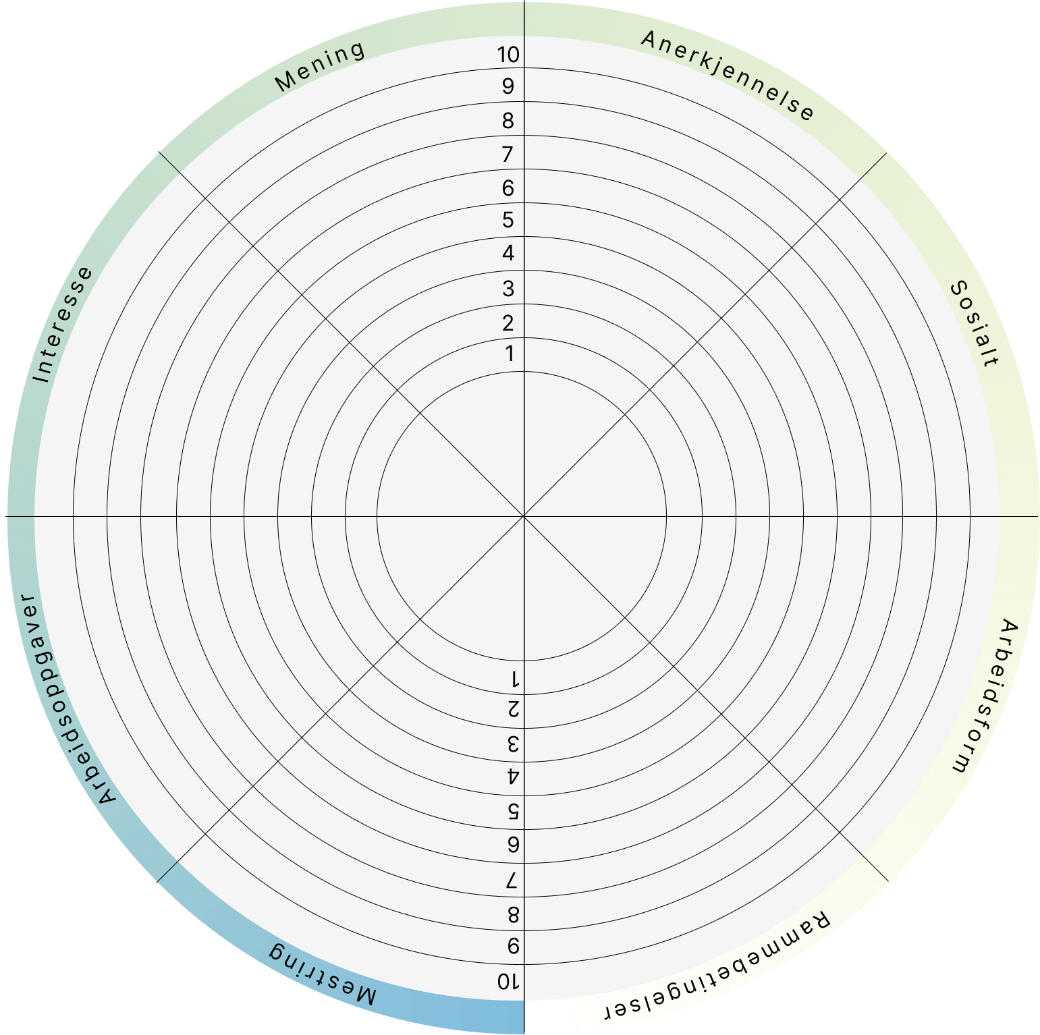 